Методические рекомендации по проведению игрового занятия дома:Выберите удобное для ребенка время (лучше утренние часы)Не заставляйте ребенка выполнять задание, которое ему не нравитсяБудьте эмоциональны и заинтересованы сами в совместной творческой деятельности, тогда и малыш ответит Вам  тем же.Игровое занятиеТема: «Лошадка» Знакомим ребенка с игрушкой лошадкой, рассматриваем ее, придумываем вместе имя.! Выразительно читаем стихотворение.Я люблю свою лошадку,Причешу ей шерстку гладко,Гребешком поправлю хвостик И верхом отправлюсь в гости.Артикуляционная гимнастика «Лошадка»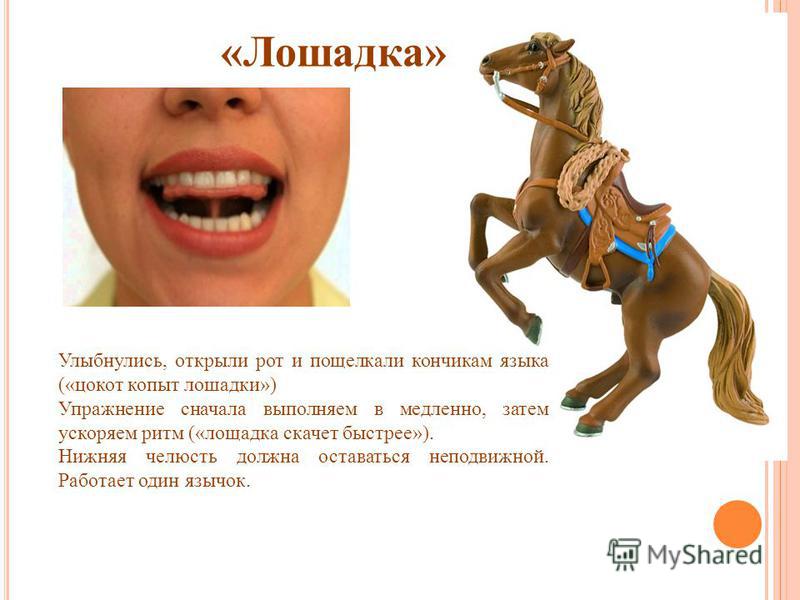 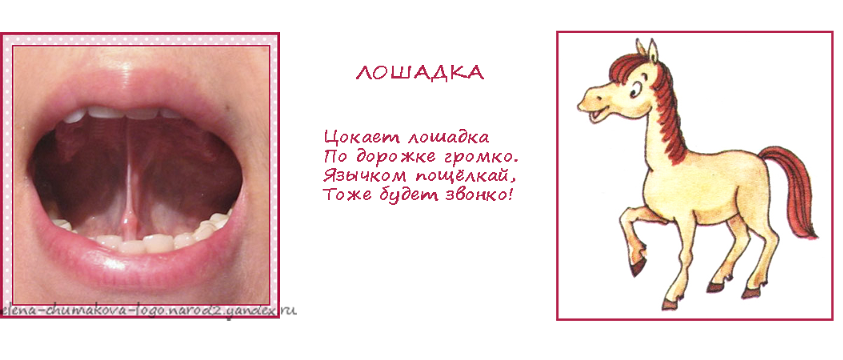 ! Выполняем упражнение на улыбке.Прокатимся на лошадке.Садимся на стульчик (лицом к спинке стула)Чтобы лошадка поехала нужно сказать «Но, но, но!». Ритмично шлепаем ладошками по спинке стула. Для того чтобы остановить лошадку, нужно сказать «Тпру-у-у»Расслабляем мышцы губ.Музыкально-ритмическое упражнение «Едем, едем на лошадке» Е.Железнова Едем - едем на лошадке, ритмичные хлопки в ладоши
Но, но, но! шлепки по спинке стула
Рады-рады все ребятки, ритмичные хлопки в ладоши
Но, но, но! шлепки по спинке стула
Рады-рады прокатиться,
Но, но, но!
Звонко цокают копытца:
Но, но, но!«Тпру-у-у». Лошадка устала, ей нужно отдохнуть. Напоим лошадку водичкой. Складываем ладошки чашечкой.Пора снова оправляться в путь!Ходьба с высоким подниманием колена. Т.Ломова «Лошадка»! Следим за осанкой ребенка.Закончить занятие можно игрой «Еду, еду к бабе, к деду». Усадите ребенка на колени, ритмично покачивайте его. Игровой момент: «провалиться в ямку».Еду, еду к бабе, к дедуНа лошадке в красно шапке.По ровненькой дорожкеНа обеих ножках в красненьких сапожках.Все прямо и прямо,А потов вдруг в яму «Бух!»К занятию можно добавить рассматривание картинок на тему «Лошадь и жеребенок». Познакомить ребенка с рационом лошадки, ее жизнью на ферме.подведите итог совместной игры:тебе понравилось играть с мамой (папой) и лошадкой?что тебе больше всего понравилось?Нарисуйте лошадку, посмотрите вместе мультфильм «Огуречная лошадка» или  др.Желаю успехов и приятного времяпровождения Вам и вашим малышам!